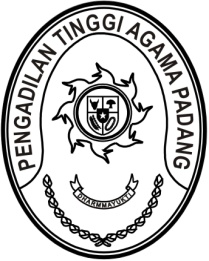 SURAT PENGANTARNomor : W3-A/          /KP.05.2/3/2023Yth. Ketua Pengadilan Agama Tanjung Pati	24 Maret 2023diTempatAssalamu’alaikum Wr. Wb.Demikian kami sampaikan untuk dapat dipergunakan sebagaimana mestinya.	Wassalam,  a.n. 	KetuaKepala Bagian Perencanaan dan Kepegawaian	Ismail, S.H.I., M.A.Tembusan:Ketua Pengadilan Tinggi Agama Padang (sebagai laporan).TANDA TERIMA(PENGADILAN AGAMA TANJUNG PATI)Yth. Ketua Pengadilan Tinggi Agama PadangdiTempatAssalamu’alaikum Wr. Wb.Isi SuratBanyaknyaKeteranganDengan hormat, bersama ini kami kirimkan  form persetujuan cuti:Rika Hidayati, S.Ag., M.H.I1 setSet terdiri 1 (Satu) persetujuan cuti  a.n Rika Hidayati, S.Ag., M.H.ISetelah berkas diterima  agar segera diserahkan kepada yang bersangkutan;Guna pengecekan kepastian penerimaan berkas tersebut, kami mohon mengisi tanda terima dan mengirimkan kembali kepada kami via email  tandaterima@pta-padang.go,id dengan Subject : persetujuan cutiIsi SuratBanyaknyaKeteranganDengan hormat, bersama ini kami kirimkan  form persetujuan cuti:Rika Hidayati, S.Ag., M.H.I1 setSet terdiri 1 (Satu) persetujuan a.n Rika Hidayati, S.Ag., M.H.ISetelah berkas diterima  agar segera diserahkan kepada yang bersangkutan;Guna pengecekan kepastian penerimaan berkas tersebut, kami mohon mengisi tanda terima dan mengirimkan kembali kepada kami via email  tandaterima@pta-padang.go,id dengan Subject : Persetujuan Cuti Tanda TanganTtd dan Stempel